ACCOMMODATION BOOKING FORM ATKV KLEIN-KARIBA21-23 August 2019Completed forms to be faxed to (+27) 014 736 3457 or e-mailed to  bronwyno@atkv.org.za   riaanm@atkv.org.za to book accommodation. Conference Enquiries: Bronwyn Odendaal 014 736 9839 (bronwyno@atkv.org.za)To be filled in per unit for guests sharing - details of each guest must be completed in full. Please indicate Date of Arrival and Date of Departure.Note: Accommodation only. R75.00 admin fee charged for accommodation bookingsACCOMMODATION TYPESTerms & ConditionsPlease ensure that the number of people and the arrival and departure dates are correct!Cancellation PolicyIf a deposit has already been paid, a cancellation longer than 30 days before arrival will result in a cancellation fee of 25% on the original deposit amount asked, from 15 up to 29 days before arrival 50% and from 0 up to 14 days before arrival 100%.Arrival & Departure TimesArrival 14H00   Departure 10H00Please follow link below for images of units:http://www.atkvresorts.co.za/klein-kariba-accommodation 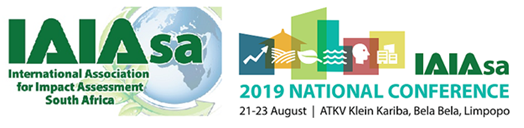 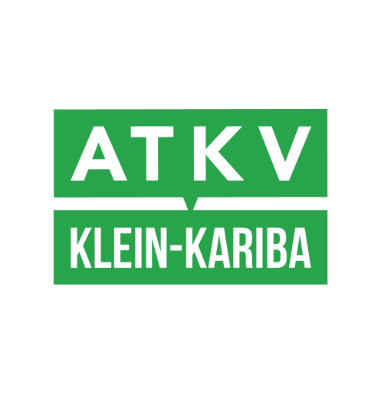 COMPANY NAME or ID NUMBERTITLE; NAME SURNAMEARRIVAL DATEDEPARTURE DATETEL (HOME)CELLWORKEMAILPOSTAL ADDRESS (FOR INVOICES)CODEGUEST 1GUEST 2GUEST 3ARRIVAL DATEDEPARTURE DATETITLE, NAME & SURNAMETELCELLEMAILPOSTAL ADDRESSCODEROOM CODESLEEPSTYPESELF-CATERING ACCOMMODATIONRATETICK6HHD3 or 4Log CabinsdamLOG CABINS (10 units): The 6-bed self-catering units are detached and comprise a main bedroom with a double bed and a room with two single beds. The log cabins on the dam have a double sleeper couch for two (suitable for up to 18-years olds) in the lounge. It has a bathroom and open-plan kitchen. Included is a stove with oven. The units are fully equipped for six people. The log cabins on the dam (nr 1 – 10) have baths. Both units have air conditioning R747.50 single ppR535.50 sharing pp66HHK3 or 4Log CabinRavineLOG CABINS (10 units): The 6-bed self-catering units are detached and comprise a main bedroom with a double bed and a room with two single beds. The log cabins on the dam have a double sleeper couch for two (suitable for up to 18-years olds) in the lounge.The log cabins in the ravine have two single sleeper couches in the lounge. It has a bathroom and open-plan kitchen. Included is a stove with oven. The units are fully equipped for six people. The log cabins (no 11 – 20) in the ravine have showers. Both units have air conditioningR747.50 single ppR535.50 sharing pp6BH2*3 or 4 Mountain Cabins 2 *MOUNTAIN CABINS (3 star – 17 units): These 6-bed self-catering units are detached and comprise two separate bedrooms. The main bedroom has double bed and the other room has two single beds. The open-plan kitchen/lounge has a double sleeper couch or two single sleeper couches for two (suitable for up to 18-year olds) and the bathroom has a bath or shower respectively. The units include a two-plate stove or mini-stove and oven combination, and the unit is fully equipped for six people. The unit has air conditioning in the lounge and main bedroomR747.50 single ppR535.50 sharing pp6BH3*3 or 4Mountain Cabin 3 *MOUNTAIN CABINS (3 star – 32 units): These 6-bed self-catering units are detached and comprise two separate bedrooms. The main bedroom has double bed and the other room has two single beds. The open-plan kitchen/lounge has a double sleeper couch or two single sleeper couches for two (suitable for up to 18-year olds) and the bathroom has a bath or shower respectively. The units include a two-plate stove or mini-stove and oven combination, and the unit is fully equipped for six people. The unit has air conditioning in the lounge and main bedroomR747.50 single ppR535.50 sharing ppCWS1 or couple C FlatsC 4-BED FLAT (10 units): These 4-bed duplex units have two private bedrooms and a bathroom with a shower. The main bedroom has a double bed and the other room has two single beds. Two of the ten units has a double bed in the main bedroom and bunk beds in the second bedroom. Downstairs it has an open-plan kitchen/lounge. The units are equipped with a two-plate stove and are fully equipped for four people. The units have air conditioning. Each unit has a veranda with braai facility.R747.50 single ppR535.50 sharing             ppWA55 bed A FlatA 5-BED FLAT (10 units): These 5-bed duplex units have two private bedrooms and a bathroom with a shower. The main bedroom has a double bed and theother room has two single beds. Downstairs it has an open-plan kitchen/lounge with a single sleeper couch (suitable for up to 18-years olds) for a fifth person.The units are equipped with a two-plate stove and are fully equipped for five people. The units do not have air conditioning.R747.50 single ppR535.50 sharing             ppWA44 bed A FlatA 4-BED FLAT (8 units): These 4-bed flats are on the ground floor of a block of duplex flats. There is a double bed in the bedroom and two single sleepercouches (suitable for up to 18-years olds) in the open-plan kitchen/lounge. It has a two-plate stove and is fully equipped for four people. The bathroom has ashower. Only one flat is equipped with a bath in the bathroom.The ground floor units have a veranda with braai facility. The units do not have air conditioning.R747.50 single ppR535.50 sharing             ppWB55 bed B FlatB 5-BED FLAT (18 units): These 5-bed duplex flats have a bedroom and bathroom upstairs with a shower, as well as an open-plan bedroom with two singlebeds. The open-plan kitchen/lounge is on the ground floor and is equipped with either an extra double sleeper couch (suitable for up to 18-years olds) or twosingle sleeper coaches (suitable for up to 18-years olds). The unit is fully equipped for five people and has a two-plate stove/oven combination. Each unit hasa veranda with braai facility. The units do not have air conditioning.R747.50 single ppR535.50 sharing               ppWB44 bed B FlatB 4-BED FLAT (12 units): These 4-bed flats are on the ground floor or the first floor of a block of duplex flats. The main bedroom with a double bed has an ensuite bathroom with a shower. In the open-plan kitchen/lounge area is double sleeper couch or two single sleeper couches (suitable for up to 18-years olds).The unit has a two-plate stove/oven combination and is fully equipped for four people. The units do not have a veranda and braai facilities are shared with thenext two flats on the ground floor and first floor. Two flats on the first floor is equipped with a bath in the bathroom.R747.50 single ppR535.50 sharing                    ppTent1 or coupleTent housesTENT HOUSES (20 units): These unique units offer you the experience of a camping atmosphere, but with the luxury of a fully equipped unit for four people. This safari tent house is built on a concrete slab. The open-plan tent house comprises one living/sleep area with a double bed and a bunk bed. The built-on bathroom has a shower, and the kitchenette is equipped with a two-plate stove/oven combination. The unit has a heater and is equipped for four people. All the units are equipped with TVs. R747.50 single ppR535.50 sharing             ppVis84-8Fish hook housesVISHOEK HOUSES (8 units): These 8-bed self-catering units comprise three separate bedrooms.  The 8-sleepers main bedroom has a double bed, one room has 2 single beds and the third room has bunker beds. Three of the 8-bed units have a main bedroom with a double bed and the other two rooms have bunker beds. The kitchen has aStove with oven, and the units are fully equipped for eight, people. The bathroom has a shower and the units have air conditioning.R747.50 single ppR535.50 sharing              ppHR1 or couple Hotel Rooms ROOMS (12 units) The rooms are situated directly next to the restaurant The rooms have a double bed and are equipped for two people with linen and towels. The en suite bathroom has a shower. Each room also has a small fridge, kettle, cups and glasses. The units do not have cooking or braai facilities. Only one room is equipped with a bath in the bathroom.R747.50 single ppR535.50 sharing              ppYT12Youth TentsTEKKIE CAMP/YOUTH TENTS (9 Units): It is a tent house complex comprising of alternatively four and five tents which can accommodate 12 persons each. This complex has its own separate ablution facilities. Linen for the bunker beds is provided. There are washing-up facilities as well as one braai drum per tent. Guests must bring their own crockery, cutlery as well as pots, pans etc. and towels as with a camping holiday. Please note: These are tents with 6 x bunker beds in each tent and must be occupied maximally 12 persons per unit/ R747.50 single ppR535.50 sharing              ppWW6CampsiteStandard Paved camp site 7m x 7m, Big enough for  a double axel caravan with a rally, Electricity available, please remember to bring a blue caravan plug. Braai stand  per camp site also availableR150.00 per stand per nightFOR OFFICE USE ONLYRESERVATION NUMBERSPECIAL REQUIREMENTSNOTESNOTESNOTESNOTESNOTES